Addendum A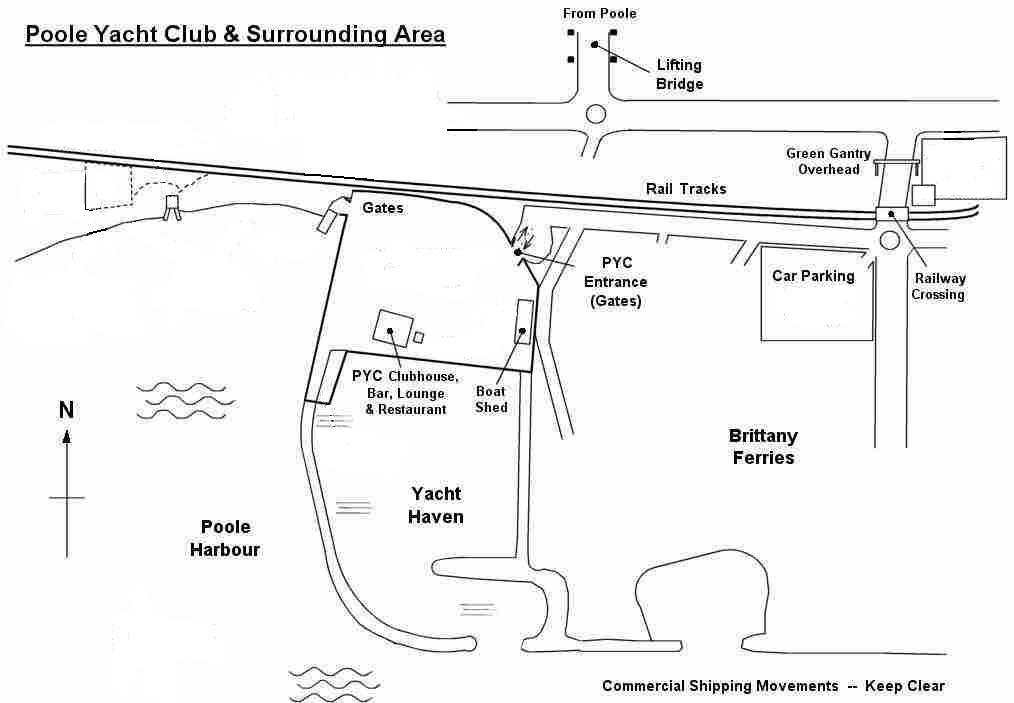 Addendum B – Race Area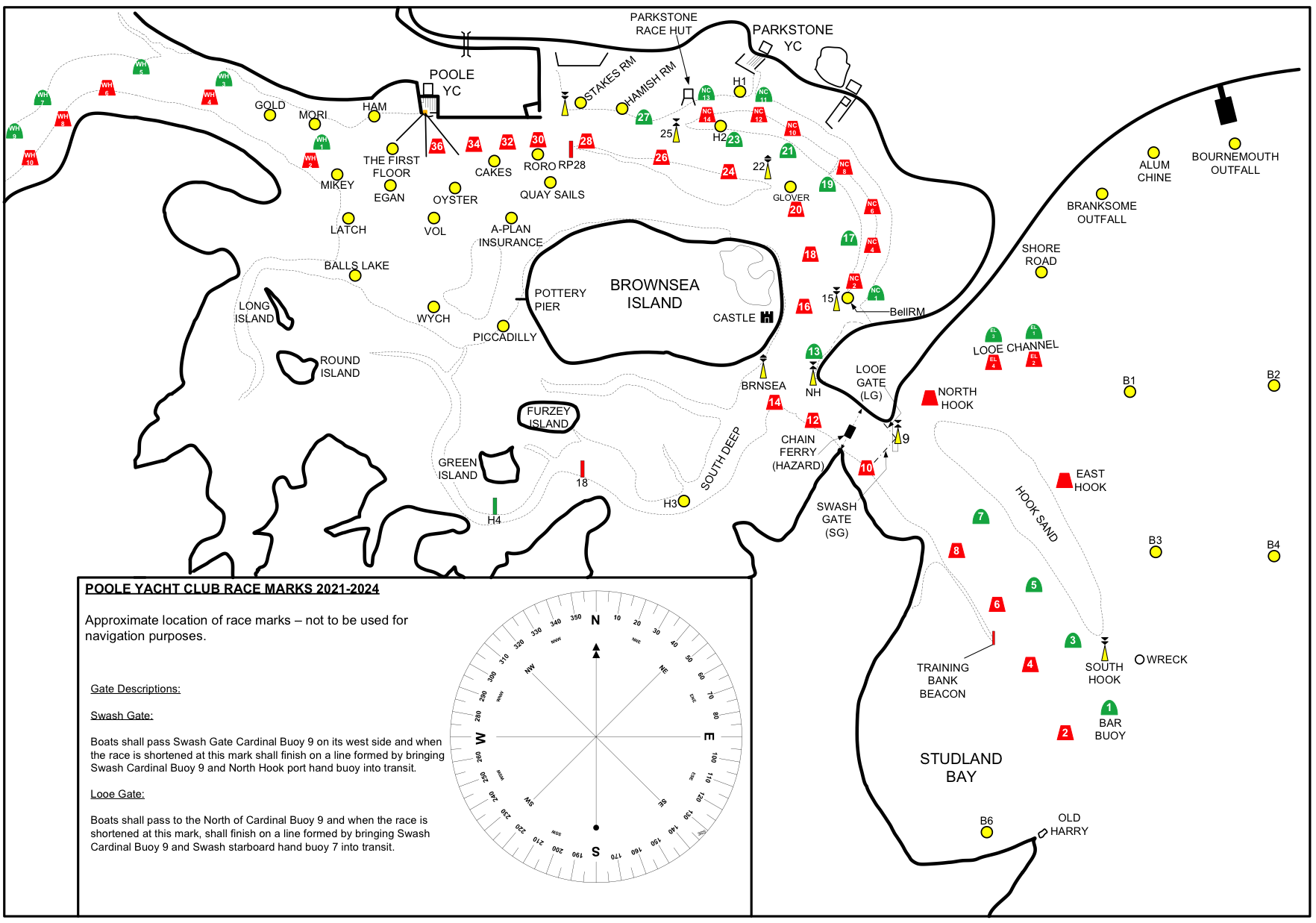 TOPPER SUPER SOUTH TRAVELLER - POOLESaturday 5th June and Sunday 6th June 2021Organising Authority - Poole Yacht ClubPoole Harbour, UKNotice of Race (NoR) V2 dated 2 June 2021The notation ‘[NP]’ in a rule means that a boat may not protest another boat for breaking that rule.  This changes RRS 60.1(a). 1RULES1.1The event is governed by the rules as defined in The Racing Rules of Sailing.1.2The Rules of the Topper Class Association, available at https://www.sailing.org/tools/documents/TopperClassRules20190228-[24822].pdf, applies.This Notice of Race, available at https://gbrtopper.ourclubadmin.com/mini-event.php?event=925, applies.The Sailing Instructions for this event, available at https://gbrtopper.ourclubadmin.com/mini-event.php?event=925, applies.1.3[NP] COVID Statement By taking part in any of the events covered by this notice of race, each competitor agrees and acknowledges that they are responsible for complying with any regulations in force from time to time in respect of COVID-19 and for complying with the Poole Yacht Club COVID-19 procedures. Competitors and support persons shall comply with any reasonable request from an event official. Failure to comply may be misconduct. Reasonable actions by event officials to implement COVID-19 guidance, protocols or legislation, even if they later prove to have been unnecessary, are not improper actions or omissions.2SAILING INSTRUCTIONS2.1The sailing instructions will be on the official notice board located on the south side of The Poole Yacht Club clubhouse and may be posted online.3COMMUNICATION3.1The online official event WhatsApp communication group is available on https://chat.whatsapp.com/KrzlZvRHcSM35ePa79m7EG. 3.2[DP] From the first warning signal until the end of the last race of the day, except in an emergency, a boat shall not make voice or data transmissions and shall not receive voice or data communication that is not available to all boats.  4ELIGIBILITY AND ENTRY4.1The event is open to all International Topper class dinghies. 4.2There will be separate racing fleets for boats using 5.3 sails and 4.2 sails. 4.3Every competitor must be a current member of a National Topper Class Association. Competitors that  are not already a member of a National Topper Class Association may join ITCA (GBR) at registration, or pay £20 (or £5 if a member of the host club) to become a temporary member of ITCA (GBR) for the duration of the event.4.4Substitution of competitors will not be allowed. Only the person listed as the competitor on the entry form for a boat shall compete in that boat in the event.4.5Eligible boats may enter and pay by registering online at https://gbrtopper.ourclubadmin.com/mini-event.php?event=925.  Entries will close 21:00 on Saturday 29th May 20214.6To be considered an entry in the event, a boat shall complete all registration requirements and pay all fees.4.7Late entries will be accepted at the sole discretion of the Organising Authority.4.8The following restrictions on the number of boats apply: 60 (total of Topper 4.2s and Topper 5.3s). Priority will be given on a first come basis of correctly completed application and fee paid.5FEES	5.1Entry fees are as follows: 5.2Other fees: Car parking for visitors will be offsite in Poole Harbour Commissioners Car Park fat a rate of £13 for the weekend plus £5 refundable security deposit for the entry card. Visitors will be shown where to drop off their boat and launch trolley and will then be shown available offsite parking.6CANCELLATION6.1The Organising Authority may cancel the event, cancel classes and reject or cancel entries in its absolute discretion, subject to RRS 76.6.2Should the Organising Authority cancel a class or reject an entry they shall refund the entry fee in full.6.3Should the Organising Authority cancel the event at least 36 hours prior to the scheduled start of race 1 the entry fee will be refunded less a £5 administration charge.6.4Should the Organising Authority cancel the event within 36 hours of the scheduled start of race 1 any refunds will be at the sole discretion of the Organising Authority.6.51. Covid-19 refunds –      a. If a competitor needs to cancel due to a requirement to self-isolate or      b. If due to tighter Government Covid-19 restrictions or adverse weather conditions, the event is cancelled then it will be planned to provide a full refund (however this may be less any unrecoverable costs of the Organising Authority).2.  If an entry is cancelled by the participants for any other reason their entry fee will be refunded as follows:      a. Cancellation more than 14 days before the event. Entry fee less £5 admin charge      b. Cancellation more than 7-14 days before the event if place can be resold. Entry fee less £5 admin charge      c. Cancellation within 7 days of the event. No refunds3. If any sailor is unable to attend a session on the day for any other reason no refund will be available.7ADVERTISING7.1Boats may be required to display advertising chosen and supplied by the organizing authority. 9 SCHEDULE9.1Registration: 9.2Dates of racing: 9.3Number of races: 9.4The scheduled time of the warning signal for the first race each day is:9.5On the last scheduled day of racing no warning signal will be made after 14:25. 10 EQUIPMENT INSPECTION10.1 All boats shall comply with the International Topper class rules. Each boat shall produce or verify the existence of a valid measurement certificate. 10.2[DP] A boat or equipment may be inspected at any time for compliance with the class rules and sailing instructions.  On the water, a boat can be instructed by a race committee equipment inspector or measurer to proceed immediately to a designated area for inspection.12 VENUE12.1NoR Addendum A shows the plan of the event venue.12.2NoR Addendum B shows the location of the racing areas to the west of Brownsea Island and south of the Poole Yacht Club in what is known as the Top Triangle of Poole Harbour.13COURSES13.1The course(s) to be sailed will be as follows: trapezoid inner/outer loop14PENALTY SYSTEM14.1RRS 44.1 shall apply.15SCORING15.1The scoring system in Appendix A of the RRS shall apply. 15.2One race is required to be completed to constitute a series. 15.3(a) When fewer than 4 races have been completed, a boat’s series score will be the total of her race scores. (b) When 4 or more races have been completed, a boat’s series score will be the total of her race scores excluding her worst score. 16SUPPORT PERSON VESSELS16.1[DP] Support person vessels shall be marked with a coloured flag provided by the Organising Authority.18BERTHING18.1 [DP] Boats shall be kept in their assigned places while in the boat park. 21DATA PROTECTION21.1Any data you provide will be securely stored and used to run the event.22RISK STATEMENT 22.1 RRS 3 states: ‘The responsibility for a boat’s decision to participate in a race or to continue to race is hers alone.’  By participating in this event each competitor agrees and acknowledges that sailing is a potentially dangerous activity with inherent risks.  These risks include strong winds and rough seas, sudden changes in weather, failure of equipment, boat handling errors, poor seamanship by other boats, loss of balance on an unstable platform and fatigue resulting in increased risk of injury.  Inherent in the sport of sailing is the risk of permanent, catastrophic injury or death by drowning, trauma, hypothermia or other causes.  23INSURANCE23.1 Each participating boat shall be insured with valid third-party liability insurance with a minimum cover of £3,000,000 per incident or the equivalent. 24PRIZES24.1Prizes will be awarded to the winner of the event. Other prizes may be awarded at the discretion of the class or organisers.25END OF NOTICE OF RACEFURTHER INFORMATION25.1 Further information about the Club and the area can be found on the “visitors” page of The Poole Yacht Club website https://www.pooleyc.co.uk/; for further information including to book access for support craft or overnight stays for caravan and camper vans please contact the office at The Poole Yacht Club [01202 672687].